SECRETARIADOSA estrutura organizativa do Instituto Marista conta com cinco Secretariados:Secretariado Irmãos HojeÉ o organismo que, dentro do programa de animação e governo do Conselho Geral, busca dinamizar e promover a partir de diversas frentes, tudo que é relacionado com a vida e consagração do Irmão Marista, desde os momentos iniciais do chamado vocacional, as etapas de formação ao longo do caminho e aspectos fundamentais como a vida comunitária, a espiritualidade, o patrimônio marista e os elementos que configuram a consagração do religioso Irmão. Este Secretariado nasce para dar continuidade aos esforços que organismos como o Secretariado para as vocações (2003-2006), a Comissão de vida religiosa (2005-2009), o movimento da Espiritualidade marista a partir do documento Água da rocha, foram semeando em seu respetivo momento e que hoje constituem um excelente ponto de partida para a dinamização do Secretariado.Secretariado de LeigosO Conselho Geral, em 2006, decide reorganizar a estrutura de animação da Administração Geral, suprimindo a Comissão de Leigos e criando o Secretariado de Leigos. Dentro do apelo fundamental do XXI Capítulo Geral, a finalidade do Secretariado de Leigos é a de promover no Instituto “uma nova relação entre Irmãos, Leigas e Leigos, baseada na comunhão, buscando juntos uma maior vitalidade do carisma no mundo de hoje”. Isto supõe desenvolver programas de formação conjunta e experiências de comunhão, promover a liderança carismática laical e sinalizar caminhos de complementação vocacional e enriquecimento mútuo. O Secretariado está a serviço das Províncias e das Regiões. Trabalha com um Secretariado ampliado onde estão representadas todas as grandes Regiões do Instituto. Dois dos seus representantes são codiretores do Secretariado. Secretariado de Missão 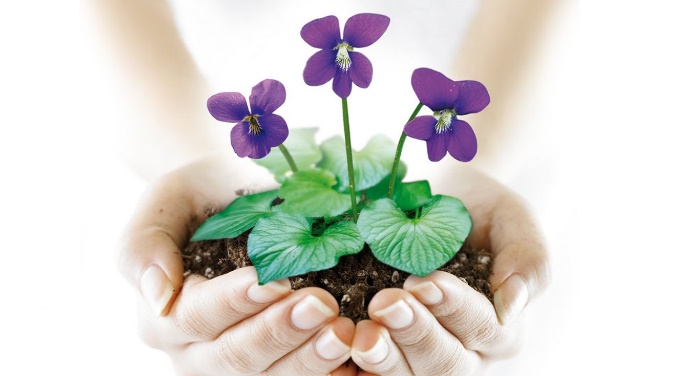 É uma instância estratégica do Governo Geral para a animação, fortalecimento e articulação da missão marista em todos os níveis do Instituto marista. Contribui com criatividade e audácia para a fidelidade e desenvolvimento da missão marista de “dar a conhecer a Jesus e fazê-lo amado pelas crianças e jovens”. Contempla a educação formal, a educação não formal, as obras sociais ou de inserção, e os projetos de evangelização. Diante do apelo do 21º Capítulo Geral, o Secretariado quer assumir o compromisso de contribuir na construção da missão marista no mundo novo, a fim de dar resposta às vozes e apelos para evangelizar e educar a infância e a juventude contemporânea.Secretariado de Cooperação Internacional Entre os apelos que atende este Secretariado estão: Formar comunidades internacionais e interprovinciais, abertas aos Irmãos e Leigos maristas, para atender a novos campos de missão de fronteira. Dar um maior impulso à Missão Ad Gentes na Ásia, e estendê-la a outras áreas onde o discernimento faça ver que tem necessidade. Organizar um serviço de voluntariado marista em apoio à missão, cujos membros se ofereçam para trabalhar em campos de apostolado que o necessitam, e estejam dispostos a mobilizar-se em situações de emergência. A palavra chave é colaboração: com outros secretariados, Províncias, Distritos, Irmãos e Leigos maristas em todo mundo.Secretariado Fundação Marista de Solidariedade Internacional (FMSI).Este Secretariado tem mais de dez anos trabalhando no campo da solidariedade internacional. Foi constituído oficialmente em Roma, em 2007, como “Organização sem fins lucrativos e de utilidade social (ONLUS)”, com reconhecimento governamental. Centra-se principalmente nos direitos das crianças e busca promover iniciativas práticas em benefício dos mais esquecidos e vulneráveis Seu escritório de representação está em Genebra, Suíça, sede do Conselho de Direitos Humanos das Nações Unidas, dando à FMSI a oportunidade de participar de importantes conferências da ONU, encontros e grupos de trabalho sobre os direitos das crianças. A FMSI apoia projetos educativos e de assistência social em regiões do mundo em desenvolvimento, que beneficiam crianças e jovens, especialmente aos mais necessitados e esquecidos. Estabelece relações com fundações, agências e doadores individuais para apoiar o trabalho dos colaboradores maristas. 